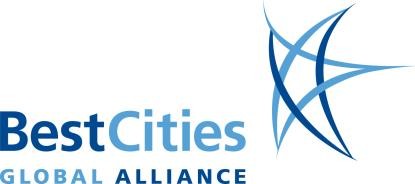 Event Business Plan TemplateAn event Business Plan serves to communicate the strategic plan for taking the event forward, usually over a period of three to five years (if it is not a one-off proposition). Every event should have a Business Plan.Regardless of the scale, age or history of your event, the Business Plan is an essential tool that will:Communicate the vision, purpose and benefits of the event to othersEnable you to focus on the event’s potential to develop and growIllustrate and help secure the event’s viability and sustainability in the longer termShow how much money is needed and what it is needed forHelp you plan the resources, delivery and operating structureHelp you raise fundingHelp you measure successIt is recommended that all business plans being submitted in conjunction with National Programme Applications contain the following:An Event Overview including:Vision and Mission StatementKey Outcomes/deliverablesThe EventTarget MarketStakeholder involvement and benefitsDelivery mechanismDevelopment Plan includingStrategic DevelopmentSWOT AnalysisFinancial Plan and ConsiderationsIncome and Expenditure projectionsEconomic Impact EstimationKey areas to be addressed in an event business plan include:The event’s vision and mission – i.e. what it ultimately aims to achieveWho the key stakeholders are, what benefits they will accrue and how the event fits with their strategiesThe relevant experience and track record of the organisersThe event’s background and an overview of plans for the current year1The SWOT analysis (identify strengths, weaknesses, opportunities and threats)Key objectives and achievement strategy for the current yearA development plan – how key aims and objectives will be realised going forward (beyond the current year)Marketing and communications planningEvent requirements – staffing structure, facilities, services, venues, etcHow much the event will cost – budget projections over 3–5 year periodHow will it will be paid for – identifying income streamsManagement and business controlsRisk management and contingency plansFuture considerationsFor further information on creating your own event business plan please refer to Event Management: A Practical Guide which can be found on the Funding and resources pages of the EventScotland website: http://www.eventscotland.org/funding-and-resources<Insert event title><Document title i.e. ‘	Business Plan 2011 - 2014’>(<insert version no> <insert date>) (<Insert Event Logo/brand>) (<Insert contact details>)Contents PageExecutive SummaryBackground & HistoryEvent Management/ExperienceEvent HistoryEvent OverviewVision and MissionKey Outcomes/deliverablesThe EventTarget MarketStakeholder involvement and benefitsDelivery mechanismDevelopment Plan - Going ForwardStrategic DevelopmentSWOT analysisEvent RequirementsFacilitiesServicesProductionLegal & insuranceMarketing and Communications PlanFinancial Plan & ConsiderationsIncome and Expenditure ProjectionsEconomic Impact EstimationManagement and Business ControlsEvent Action Plan TemplateThe BusinessMonitoring and Evaluation of outcomesRisk factorsAppendicesExecutive SummaryThe executive summary should be concise and should contain an overview of the following:What the event isThe event’s vision & missionIts objectivesWhen and where it will take placeWhy the event has been developedWho the event aims to attract (the market)What the key benefits of hosting the event are – to the community, sector, stakeholders, etcWho developed the event and Business PlanStatement as to the estimated event income and expenditureBusiness Plan review (i.e. plans for monitoring and updates)What the main sections of the Business Plan areBackground & HistoryThis section should include information on:Event Management/Experience – outline who you are and what your relevant experience and track record isEvent History – is this the events first year; where did the idea come from; have there been similar events; has it previously been staged elsewhere; what kind of event is it; who does it attract?Event Overview – Current YearThis section should set out plans for the ‘live’ event year:Vision - A short statement that describes, in broad terms, the event’s long term aimMission - A more detailed statement which provides detail on how the vision will be delivered:Key Outcomes/deliverables – Targets/Objectives - This is an opportunity to define and communicate the objectives and deliverables of the event. These should help to deliver the vision and mission. Set timescales and identify who each action will be led by (i.e. which organisation/individual). They need to be clearly set out and should follow the SMART principle: Specific, Measurable, Achievable, Relevant and Time-Based:The Event – describe the event and its various elements in more detail. Give an overview of the intended event content/programme and any new developmentsTarget Market – give an outline of the existing audience/spectator/participant profile (if there is one) and state targets for growth and development (you should go into more detail in section 5)Stakeholder Involvement and Benefits – describe the involvement and benefits each stakeholder should expect (event partners, public funders, sponsors, supporters, host venue/city, the local community, etc). Make sure you state where the event and stakeholder strategies alignDelivery Mechanism -Development Plan – Going ForwardThis section should present an outline of how the event will develop over the next 3–5 years:Strategic Development – with your vision and mission in mind, outline your key objectives and how they will be delivered and developed beyond the current year; set timescales and identify who will lead each action (i.e. organisation/individual)SWOT analysisEvent RequirementsThis section should outline what is required on an operational level to deliver the event:Facilities – what facilities are required in terms of public utilities, accommodation (on and off site), catering, communication, other technology (such as timing equipment for sporting events), etcServices – what services will be required and who will provide them: medical, police, child protection, fire, traffic management, health & safety, security, media, etcProduction – detail the production equipment required such as power, fencing, staging, sound, lighting, vision, heavy plant, etcLegal & Insurance – consider the implications of contractual arrangements and the necessary insurance required to cover all aspects of the eventMarketing & Communications PlanDetails of how to construct an effective marketing and communications plan can be found on the Funding and resources pages of the EventScotland website: http://www.eventscotland.org/funding-and-resourcesFinancial Plan & ConsiderationsThis section is crucial. You need to show that the event is financially viable and achievable.EventScotland recommend that you utilise the ‘Annual Budget Template’ below. If this is not possible, we recommend that you include, at a minimum, the following:Income and Expenditure Projections – present detailed event budgets and cash flow projections for the period of the planEconomic Impact Estimation – the additional income that holding the event will bring to your area/economyManagement & Business ControlsIn this section you need to show that you are set up to manage the event appropriatelyEvent Action Plan - (See overleaf)Event Action Plan – set out a clear timetable covering all aspects of event deliveryThe Business – describe how you will keep track of the business; describe the management and administration systems that will ensure the smooth running of the eventOther Records – explain the other systems you will put in place to monitor progress of each operation, when will you do it, who will do it, etcMonitoring and Evaluation of Outcomes - how will you measure objectives and outcomes against levels of achievement (marketing, budget, etc) and how will you provide reports?Risk Factors – identify key risk factors (e.g. with respect to your objectives, programme, finances, operations, reputation, legal, audience, health & safety, etc). Show how you will manage and mitigate risks and provide an initial risk assessmentAppendicesThese may include appropriate documents such asAdditional financial informationA site/venue mapPrevious research and economic impact informationEqual opportunities policyHealth and safety policyEthical practicesCode of practice/staff briefing documentThis third party template was provided by Event ScotlandStrengthsWeaknessesUnique event in calendarPoint 2Point 3Potential for weather to affect programmePoint 2Point 3OpportunitiesThreatsTo grow into new markets and invite in different age groupsPoint 2Point 3Clashes with other events taking place in the local areaPoint 2Point 3ANNUAL BUDGET TEMPLATEANNUAL BUDGET TEMPLATEANNUAL BUDGET TEMPLATEANNUAL BUDGET TEMPLATEANNUAL BUDGET TEMPLATETotal Budget ValueTotal Budget ValueTotal Budget ValueNotesINCOME2009/102010/112011/12· Local Authority Funding· Scottish Enterprise Funding· Other Grants/Public Funding· Amount requested from EventScotland· Trusts/Foundations· Sponsorship· Ticket Sales· Merchandising – Trade site fees / Hospitality / Programmes· Other IncomeTotal Income£0£0£0EXPENDITURETotal Budget ValueTotal Budget ValueTotal Budget ValueNotesAdministration· General Administration· General Insurance· Travel & Accommodation· Staff Salaries & Fees· Management Fees· Other Administration ExpensesSubtotal Administration£0£0£0Event CostsTotal BudgetValueTotal BudgetValueTotal BudgetValueNotes· Event Evaluation/Bid Costs· Sanction Fees (if appropriate)· Facility/Venue Costs· Other Production Costs (Plant, Equip. Hire, Crew, Security)· Health & Safety· Event Insurance· Ceremonies· Entertainment/Artistic Programme (fees and costs)· Hospitality· Cost of Merchandising· Travel, Accommodation & Services· Communication (Radios etc)· Other Event ExpensesSubtotal Event Costs£0£0£0Marketing and Promotion ExpensesTotal Budget ValueTotal Budget ValueTotal Budget ValueNotes· Advertising· Design Fees & Print Production· Direct Mail/Distribution/Display· Internet· Promotions· Market Research· Ticket Production· Other Marketing & Promotions ExpensesSubtotal Marketing and Promotion£0£0£0Total BudgetValueTotal BudgetValueTotal BudgetValue2009/102010/112011/12TOTAL EXPENDITURE£0£0£0CONTINGENCY (10% OF TOTAL EXPENSES)£0£0£0TOTAL EXPENSES + CONTINGENCY£0£0£0SURPLUS / DEFICIT£0£0£0Event Action Plan TemplateEvent Action Plan TemplateEvent Action Plan TemplateEvent Action Plan TemplateEvent Action Plan TemplateEvent Action Plan TemplateEvent Action Plan TemplateEvent Action Plan TemplateEvent Action Plan TemplateEvent Action Plan TemplateEvent Action Plan TemplateEvent Action Plan TemplateEvent Action Plan TemplateEvent Action Plan TemplateEvent Action Plan TemplateEvent Action Plan TemplateEvent Name:Event Name:Event Name:Event Name:Event Name:Event Name:Event Name:Event Name:Event Name:Event Name:Event Name:Event Name:Event Name:Event Name:Event Name:Event Name:Date of Event:	Plan updated on:	Version:Date of Event:	Plan updated on:	Version:Date of Event:	Plan updated on:	Version:Date of Event:	Plan updated on:	Version:Date of Event:	Plan updated on:	Version:Date of Event:	Plan updated on:	Version:Date of Event:	Plan updated on:	Version:Date of Event:	Plan updated on:	Version:Date of Event:	Plan updated on:	Version:Date of Event:	Plan updated on:	Version:Date of Event:	Plan updated on:	Version:Date of Event:	Plan updated on:	Version:Date of Event:	Plan updated on:	Version:Date of Event:	Plan updated on:	Version:Date of Event:	Plan updated on:	Version:Date of Event:	Plan updated on:	Version:ActivityResponsibility(Insert Name)JFMAMJJASONDJStatusUpdate BusinessplanSteering MeetingsMarketingAgree ObjectivesEngage DesignerDesigns ApprovedPrint ReadyEtcPressEngage press OfficerAgree MilestonesLong Lead researchLaunchFeatures PlacedOn site Photo-opEtcFundraisingList and InsertmilestonesProgrammingList and InsertmilestonesProductionList and InsertmilestonesLicensing and LegalList and InsertmilestonesMonitoring andResearchList and InsertmilestonesOn SiteList and InsertmilestonesLive EventList and InsertmilestonesTake Down/De-rigList and InsertmilestonesReporting